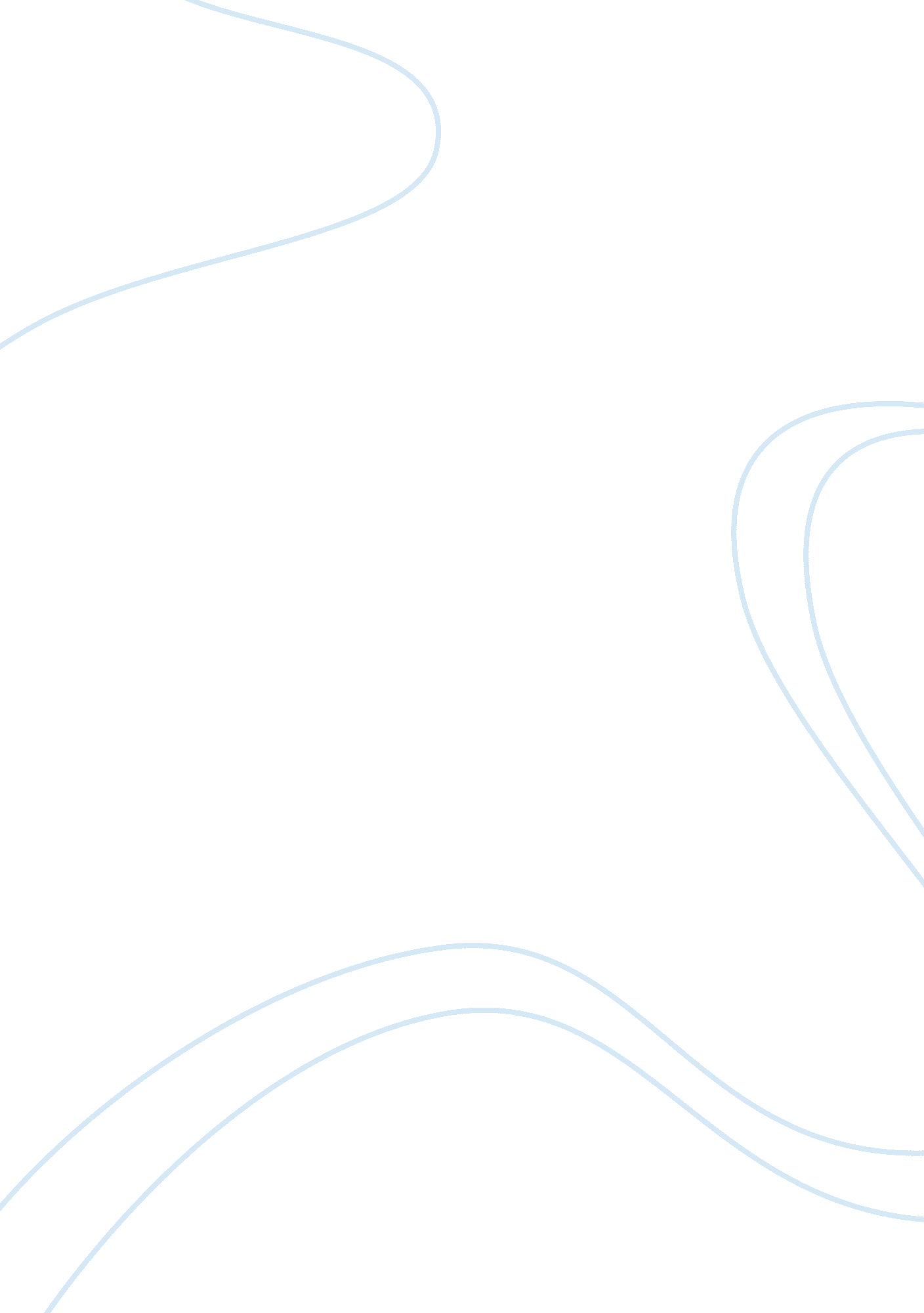 Hinduism, a non traditional religion term paperExperience, Belief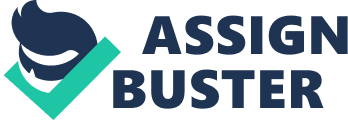 Nontraditional religions are very interesting and have a set of beliefs that are way different from the traditional religions. Their kind of belief does not in any way fall into any category that can be compared with the religions that have been around for centuries, those that are called conventional (Fox 2008). Some of them may be as old but they fall into the class of nontraditional religions. One of them is Hinduism which is the mother of such concepts as yoga and Ayurveda. 
The most interesting aspect of Hindu is that it has a characteristic belief in reincarnation whereby a single being can have many manifestations in several other beings and even animals. It is a kind of religion that cannot be identified with a strict belief system as there are very many beliefs that different Hinduism believers believe in. it is therefore just seen as a way of life (Kalu 2011). 
Hinduism has diverse beliefs that individual faithful choose to follow. The tenets that set it aside include the belief that its followers have in truth, honesty, prayers, non violence and many more beliefs (Hopkins 1971). The Hindu traditions are classified into many themes but there are those which are regarded as the most prominent than others but the bottom line is that it does not really matter what theme a person chooses 
Many people choose to join nontraditional religions simply because the traditional ones have over time remained engraved in certain traditions that do not conform to modern ways of living. As for modern or nontraditional religion, it accommodates much of the happenings in today’s society and thus many people find them fresh and new and better still more appealing to them (Flood 2006). References Flood, G. (2006). The Tantric Body: The Secret Tradition of Hindu Religion. London: I. B. Tauris &Co. Ltd 
Fox, J. (2008). A World Survey of Religions and the State. Cambridge: CambridgeUniversityPress 
Hopkins, T. (1971). The Hindu Religious Traditions. Belmont: Duxbury Press 
Kalu, H. (2011). Essays on World Religious Thoughts: A Comperative Study. Bloomington: iUniverse 